５月版　休校中の課題みなさん、お元気ですか？新型コロナがなかなか収束せず、休校が長引いてしまっていますが、時は進んでいます。５月の休校期間中は、３年生の学習にもチャレンジしていきましょう！★ポイント① 教科書をよく読み、確認しながら解いてみよう！② 豊野中HPに大谷の授業用ノート（いつも持ってるやつです。）を公開しておきます。授業で板書する内容が載っていますので、それを見ながら解いてみましょう。③ 答えを見て解いてみましょう！休校明けには九九と２乗を確実にマスターしておいてください！！★豊野中HPには以下のものがアップされています。休校期間中に活用してください。（５月１２日以降）① 宿題プリントの答え（必ず〇付けをすること！）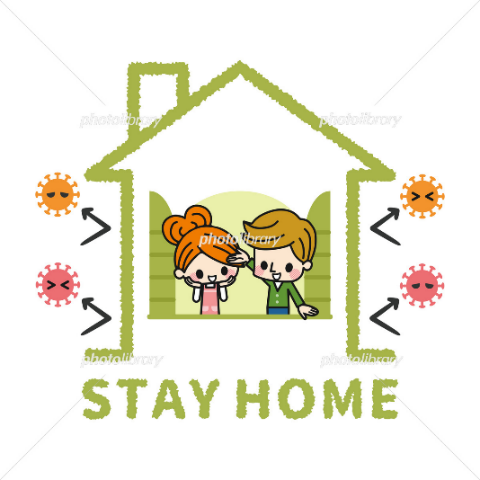 ② 宿題プリント③ 大谷授業用ノート（第１章分）全て必要に応じて印刷可です。ぜひ活用してください！